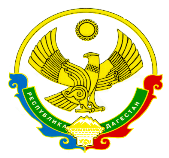 РЕСПУБЛИКА ДАГЕСТАНМУНИЦИПАЛЬНОЕ КАЗЕННОЕ ОБЩЕОБРАЗОВАТЕЛЬНОЕ УЧРЕЖДЕНИЕ «МАЛОКОЗЫРЕВСКАЯ ОСНОВНАЯ ОБЩЕОБРАЗОВАТЕЛЬНАЯ ШКОЛА»Положение «О порядке заполнения, учета и выдачи аттестатов об основном общем и среднем общем образовании и их дубликатов в МКОУ «Малокозыревская  СОШ».Общие положенияФедеральные нормативные документы ГИАФедеральный закон от 29.12.2012 N 273-ФЗ (ред. от 26.07.2019) "Об образовании в Российской Федерации"Статья 59. Итоговая аттестацияВо исполнение пункта 2 постановления Правительства Российской Федерации от 10 июня 2020 г. N 842 "Об особенностях проведения государственной итоговой аттестации по образовательным программам основного общего и среднего общего образования и вступительных испытаний при приеме на обучение по программам бакалавриата и программам специалитета в 2020 году" и в соответствии с частью 5 статьи 59 Федерального закона от 29 декабря 2012 г. N 273-ФЗ "Об образовании в Российской Федерации" (Собрание законодательства Российской Федерации, 2012, N 53, ст. 7598; 2019, N 30, ст. 4134), подпунктами 4.2.25 и 4.2.26 Положения о Министерстве просвещения Российской Федерации, утвержденного постановлением Правительства Российской Федерации от 28 июля 2018 г. N 884 (Собрание законодательства Российской Федерации, 2018, N 32, ст. 5343; 2019, N 51, ст. 7631), подпунктами 5.2.7 и 5.2.8 Положения о Федеральной службе по надзору в сфере образования и науки, утвержденного постановлением Правительства Российской Федерации от 28 июля 2018 г. N 885 (Собрание законодательства Российской Федерации, 2018, N 32, ст. 5344; 2019, N 51, ст. 7643), на основании ПРИКАЗА МИНИСТЕРСТВА ПРОСВЕЩЕНИЯ РОССИЙСКОЙ ФЕДЕРАЦИИ N 293   ФЕДЕРАЛЬНОЙ СЛУЖБЫ ПО НАДЗОРУ В СФЕРЕ ОБРАЗОВАНИЯ И НАУКИ N 650  от 11 июня 2020 года «ОБ ОСОБЕННОСТЯХ ПРОВЕДЕНИЯ ГОСУДАРСТВЕННОЙ ИТОГОВОЙ АТТЕСТАЦИИ ПО ОБРАЗОВАТЕЛЬНЫМ ПРОГРАММАМ ОСНОВНОГО ОБЩЕГО ОБРАЗОВАНИЯ В 2020 ГОДУ»Особенности заполнения и выдачи аттестатов об основном общем и среднем общем образовании в 2020 году1. Особенности заполнения и выдачи аттестатов об основном общем 
и среднем общем образовании в 2020 году устанавливают правила заполнения 
и выдачи аттестатов об основном общем и среднем общем образовании лицам, завершившим освоение образовательных программ основного общего 
и среднего общего образования, обусловленные мероприятиями, направленными на обеспечение санитарно-эпидемиологического благополучия населения и предотвращения распространения новой коронавирусной инфекции (COVID-19).2. Порядок заполнения, учета и выдачи аттестатов об основном общем 
и среднем общем образовании и их дубликатов, утвержденный приказом Министерства образования и науки Российской Федерации от 14 февраля 2014 г. № 115 (зарегистрирован Министерством юстиции Российской Федерации 
3 марта 2015 г., регистрационный № 31472), с изменениями, внесенными приказами Министерства образования и науки Российской Федерации 
от 17 апреля 2014 г. № 329 (зарегистрирован Министерством юстиции Российской Федерации 30 апреля 2014 г., регистрационный № 32161), от 28 мая 2014 г. № 599  (зарегистрирован Министерством юстиции Российской Федерации 6 июня 2014 г., регистрационный № 32605), от 8 июня 2015 г. № 571 (зарегистрирован Министерством юстиции Российской Федерации 3 июля 2015 г., регистрационный № 37900), от 31 мая 2016 г. № 643 (зарегистрирован Министерством юстиции Российской Федерации 9 июня 2016 г., регистрационный № 42483) и от 9 января 2017 г. № 3  (зарегистрирован Министерством юстиции Российской Федерации 3 февраля 2017 г., регистрационный № 45525) и приказом Министерства просвещения Российской Федерации от 17 декабря 2018 г. № 315 (зарегистрирован Министерством юстиции Российской Федерации 14 января 2019 г., регистрационный № 53352), в части учета результатов государственной итоговой аттестации 
по образовательным программам основного общего и среднего общего образования при заполнении и выдаче аттестатов об основном общем и среднем общем образовании, в том числе с отличием (далее – аттестаты) в 2020 году не применяется.3. Аттестат об основном общем образовании и приложение к нему выдаются лицам, завершившим обучение по образовательным программам основного общего образования и имеющим итоговые отметки не ниже «удовлетворительно» по всем учебным предметам учебного плана, изучавшимся на уровне основного общего образования, и результат «зачет» за итоговое собеседование по русскому языку.Аттестат об основном общем образовании с отличием и приложение к нему выдаются выпускникам 9 класса, завершившим обучение по образовательным программам основного общего образования и имеющим итоговые отметки «отлично» по всем учебным предметам учебного плана, изучавшимся на уровне основного общего образования, и результат «зачет» за итоговое собеседование по русскому языку.4. Аттестат о среднем общем образовании и приложение к нему выдаются лицам, завершившим обучение по образовательным программам среднего общего образования и имеющим итоговые отметки не ниже «удовлетворительно» по всем учебным предметам учебного плана, изучавшимся на уровне среднего общего образования, и результат «зачет» за итоговое сочинение (изложение).Аттестат о среднем общем образовании с отличием и приложение к нему выдаются выпускникам 11 (12) класса, завершившим обучение по образовательным программам среднего общего образования, имеющим итоговые отметки «отлично» по всем учебным предметам учебного плана, изучавшимся на уровне среднего общего образования, и результат «зачет» за итоговое сочинение (изложение).5. Итоговые отметки по учебным предметам образовательной программы основного общего образования определяются как среднее арифметическое четвертных (триместровых) отметок за 9 класс и выставляются в аттестат 
об основном общем образовании целыми числами в соответствии с правилами математического округления.Итоговые отметки по учебным предметам образовательной программы среднего общего образования определяются как среднее арифметическое полугодовых (триместровых) и годовых отметок обучающегося за каждый год обучения по программе и выставляются в аттестат о среднем общем образовании целыми числами в соответствии с правилами математического округления.6. Выпускникам, освоившим основные образовательные программы основного общего и среднего общего образования в формах семейного образования, самообразования либо обучавшимся по не имеющей государственной аккредитации образовательной программе, в аттестат выставляются отметки, полученные ими на промежуточной аттестации, проводимой организацией, осуществляющей образовательную деятельность, по всем учебным предметам обязательной части учебного плана, реализуемого указанной организацией.7. В случае невозможности выдачи аттестата обучающемуся лично 
или другому лицу при предъявлении им документа, удостоверяющего личность, и оформленной в установленном порядке доверенности, выданной указанному лицу выпускником, образовательная организация по заявлению выпускника направляет аттестат в его адрес через операторов почтовой связи общего пользования заказным почтовым отправлением с уведомлением о вручении. Доверенность и (или) заявление, по которым был выдан (направлен) аттестат, хранятся в личном деле выпускника. Выпускник вправе в электронной форме посредством электронной почты образовательной организации, электронной информационной системы образовательной организации, в том числе с использованием функционала официального сайта образовательной организации в информационно-телекоммуникационной сети «Интернет» обратиться в образовательную организацию с просьбой о направлении ему скан-копии оригинала аттестата. Образовательная организация направляет скан-копию оригинала аттестата выпускнику по указанному им адресу электронной почты в течение 3 календарных дней после получения соответствующего обращения. При этом оригинал аттестата хранится в личном деле выпускника до момента его востребования выпускником или другим лицом при предъявлении им документа, удостоверяющего личность, и оформленной в установленном порядке доверенности, выданной указанному лицу выпускником.Об особенностях выдачи медали «За особые успехи в учении» в 2020 годуПорядок выдачи медали «За особые успехи в учении», утвержденный приказом Министерства образования и науки Российской Федерации 
от 23 июня 2014 г. № 685 (зарегистрирован Министерством юстиции Российской Федерации России 7 июля 2014 г., регистрационный № 32997), 
в части определения лиц, которым вручается медаль «За особые успехи 
в учении» не применяется;медаль «За особые успехи в учении» вручается лицам, завершившим обучение по образовательным программам среднего общего образования 
и имеющим итоговые отметки «отлично» по всем учебным предметам, изучавшимся в соответствии с учебным планом. РАССМОТРЕНОна педагогическом совете протокол  №_4 от«13»  июня 2020 годаУТВЕРЖДАЮ Директор школы_______________ К.Н.Нухбегов«13» июня 2020 года